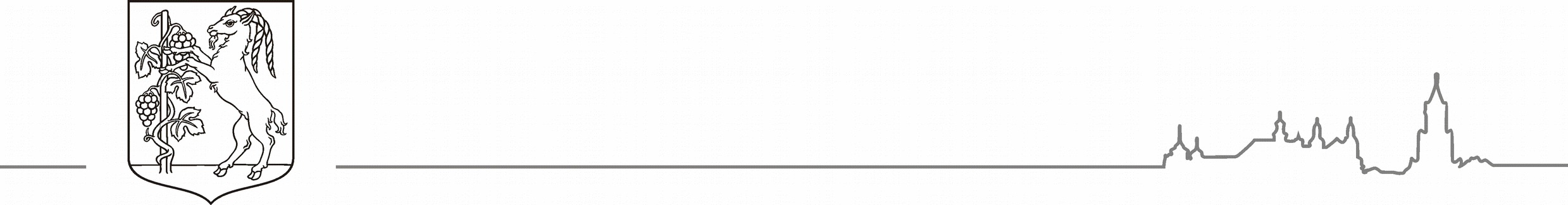 Załącznik nr 8 do zarządzenia nr 60/8/2019 Prezydenta Miasta Lublin z dnia 23 sierpnia 2019 r. w sprawie zarządzenia wyborów do Młodzieżowej Rady Miasta Lublin........................................................................................................................................(nazwa i adres szkoły)........................................................................................................................................Okręg wyborczy Nr .........Ilość mandatów - .........KARTA DO GŁOSOWANIAW WYBORACH DO MŁODZIEŻOWEJ RADY MIASTA LUBLIN W DNIU 30 WRZEŚNIA 2019 r.LISTA KANDYDATÓW1.	...............................................................................	¨2.	...............................................................................	¨3.	...............................................................................	¨4.	...............................................................................	¨5.	...............................................................................	¨6.	...............................................................................	¨7.	...............................................................................	¨8.	...............................................................................	¨9.	...............................................................................	¨10.	...............................................................................	¨INFORMACJAGłosować można tylko na 1 kandydata, stawiając znak „X” w kratce po prawej stronie obok nazwiska.Postawienie znaku „X” w więcej niż 1 kratce lub postawienie innego znaku czyni głos nieważnym.…......................................................(pieczęć szkoły)Nr dokumentu Mdok: 112515/08/2019	Strona 1 z 1BRM-IV.0030.1.2019